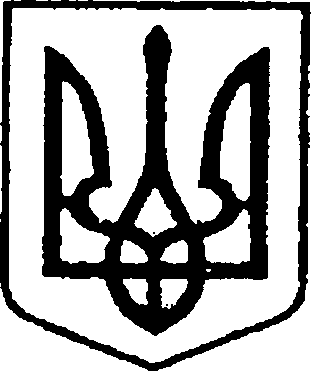 УКРАЇНАЧЕРНІГІВСЬКА ОБЛАСТЬН І Ж И Н С Ь К А    М І С Ь К А    Р А Д АВ И К О Н А В Ч И Й    К О М І Т Е ТР І Ш Е Н Н Явід 15 червня 2023 року	             м. Ніжин	                                  № 220     Про нагородження Почесною грамотою та Грамотою виконавчого комітетуНіжинської міської радиВідповідно до статей 40, 42, 59, 73 Закону України «Про місцеве самоврядування в Україні», рішення Ніжинської міської ради Чернігівської області «Про внесення змін до рішення Ніжинської міської ради                            від 03 травня 2017 року № 27-23/2017 «Про затвердження Положень                  про Почесну грамоту, Грамоту та Подяку виконавчого комітету Ніжинської міської ради» від 02.02.2018 р. № 18-35/2018, Регламенту виконавчого комітету Ніжинської міської ради Чернігівської області VІІI скликання, затвердженого рішенням Ніжинської міської ради Чернігівської області VІІI скликання від 24.12.2020 р. № 27-4/2020, розглянувши клопотання Людмили ПИСАРЕНКО, начальника Фінансового управління від 05.06.2023 р.,  Валерія САЛОГУБА, керуючого справами виконавчого комітету Ніжинської міської ради, від 01.06.2023 року, виконавчий комітет Ніжинської міської ради вирішив: 1. Нагородити Почесною грамотою виконавчого комітету Ніжинської міської ради ЛАПУЗУ Аллу Андріївну, начальника відділу бухгалтерського обліку та звітності – головного бухгалтера Фінансового управління Ніжинської міської ради, за багаторічну сумлінну працю, високий професіоналізм, відповідальність та з нагоди ювілейної дати – 60-річчя від Дня народження.	2.  Нагородити Грамотою виконавчого комітету Ніжинської міської ради РАШКА Андрія Миколайовича, головного спеціаліста сектору з питань претензійно-позовної роботи та запобігання корупції відділу юридично-кадрового забезпечення апарату виконавчого комітету Ніжинської міської  ради, за вагомий особистий внесок у розбудову та розвиток Ніжинської міської територіальної громади, високий професіоналізм та з нагоди ювілейної дати – 40-річчя від Дня народження.	3. Сектору з питань кадрової політики відділу юридично-кадрового забезпечення апарату виконавчого комітету Ніжинської міської ради (Людмила КУЧЕР) забезпечити оприлюднення цього рішення на офіційному сайті Ніжинської міської ради.4. Відділу бухгалтерського обліку апарату виконавчого комітету Ніжинської міської ради (Наталія ЄФІМЕНКО) забезпечити виконання цього рішення у частині придбання бланку Грамоти, рамки.5. Фінансовому управлінню Ніжинської міської ради виділити виконавчому комітету Ніжинської міської ради кошти за рахунок «Програми з відзначення державних та професійних свят, ювілейних та святкових дат, відзначення осіб, які зробили вагомий внесок у розвиток Ніжинської міської територіальної громади, здійснення представницьких та інших заходів на 2023 рік»:5.1. у сумі 248,45 грн. на покриття витрат на грошову винагороду – КТКВ (0210180), КЕКВ (2730);5.2. у сумі 300 грн. на покриття витрат для придбання квіткової продукції – КТКВ (0210180), КЕКВ (2210).6. Контроль за виконанням цього рішення покласти на керуючого справами виконавчого комітету Ніжинської міської ради Валерія САЛОГУБА.Міський голова                                                                    Олександр КОДОЛАПояснювальна запискадо проєкту рішення виконавчого комітету Ніжинської міської ради«Про нагородження Почесною грамотою та Грамотоювиконавчого комітету Ніжинської міської ради»	Відповідно до ст. 40, 42, 59, 73 Закону України «Про місцеве самоврядування в Україні», рішення Ніжинської міської ради Чернігівської області «Про внесення змін до рішення Ніжинської міської ради від 03 травня                 2017 року №27-23/2017 «Про затвердження Положень про Почесну грамоту, Грамоту та Подяку виконавчого комітету Ніжинської міської ради»                        від 02.02.2018р. №18-35/2018, клопотання Людмили ПИСАРЕНКО, начальника Фінансового управління від 05.06.2023 р., Валерія САЛОГУБА, керуючого справами виконавчого комітету Ніжинської міської ради, від 01.06.2023 року до нагородження пропонуються кандидатури до відзначення Почесною грамотою та Грамотою виконавчого комітету Ніжинської міської ради з нагоди Дня народження.	Проєкт рішення складається з шести пунктів. Доповідати проєкт рішення на засіданні буде начальник сектору з питань кадрової політики відділу юридично-кадрового забезпечення апарату виконавчого комітету Ніжинської міської ради Людмила КУЧЕР.Начальник відділу юридично-кадровогозабезпечення апарату виконавчогокомітету Ніжинської міської ради                                                В’ячеслав ЛЕГА